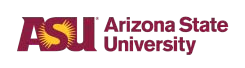 Informal Quote Summary (IQS)An IQS must be attached to purchase orders of $25,000-100,000 if there is no RFP or other competitively bid contract, and thedepartment or Procurement was not able to obtain multiple quotes; orselected supplier is not the lowest bidder Selected Supplier: __________________________________________________________________Item Description: ___________________________________________________________________Identify the suppliers solicited below. Attach the quote(s) that were received, along with this completed form to the requisition.Provide justification for source selection below if:   Selected supplier does not offer the lowest price Multiple quotes were not solicitedMultiple quotes were not received____________________________________________________________________________________________________________________________________________________________________________________________________________________________________________________________________________________________________________________(Optional) Completed By: _________________________________________________________Solicited Supplier #1Solicited Supplier #2Solicited Supplier #3Supplier NameDateQuote$$$Response Yes    No Yes    No Yes    No